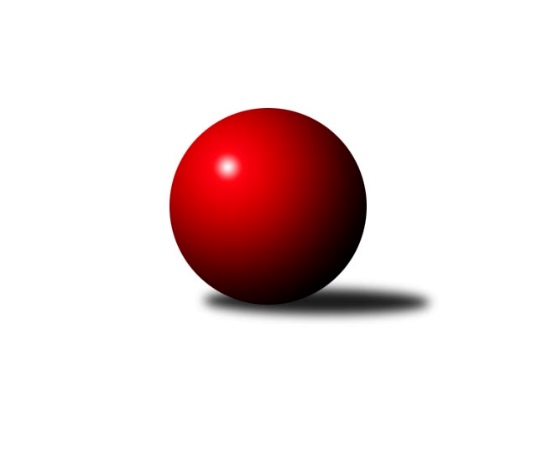 Č.12Ročník 2023/2024	4.6.2024 1.KLD C 2023/2024Statistika 12. kolaTabulka družstev:		družstvo	záp	výh	rem	proh	skore	sety	průměr	body	plné	dorážka	chyby	1.	TJ Centropen Dačice	10	9	0	1	18 : 2 	(67.0 : 61.0)	1591	18	1094	498	21.5	2.	TJ Lokomotiva Č. Velenice	10	6	0	4	12 : 8 	(73.5 : 54.5)	1616	12	1095	522	20.3	3.	TJ Blatná	10	6	0	4	12 : 8 	(33.0 : 31.0)	1616	12	1099	516	18.7	4.	TJ Třebíč	10	5	0	5	10 : 10 	(52.5 : 35.5)	1622	10	1094	529	21.3	5.	TJ Slovan Kamenice n. Lipou	11	5	0	6	10 : 12 	(64.5 : 71.5)	1587	10	1072	515	20.8	6.	TJ Jiskra Nová Bystřice	10	3	0	7	6 : 14 	(32.0 : 52.0)	1560	6	1072	488	27	7.	TJ Sokol Soběnov	11	2	0	9	4 : 18 	(41.5 : 58.5)	1497	4	1052	445	39.4Tabulka doma:		družstvo	záp	výh	rem	proh	skore	sety	průměr	body	maximum	minimum	1.	TJ Centropen Dačice	5	5	0	0	10 : 0 	(47.0 : 33.0)	1628	10	1714	1562	2.	TJ Blatná	5	4	0	1	8 : 2 	(14.0 : 10.0)	1680	8	1721	1631	3.	TJ Lokomotiva Č. Velenice	5	3	0	2	6 : 4 	(47.0 : 29.0)	1667	6	1755	1596	4.	TJ Slovan Kamenice n. Lipou	5	3	0	2	6 : 4 	(29.5 : 38.5)	1591	6	1676	1501	5.	TJ Třebíč	5	2	0	3	4 : 6 	(27.5 : 16.5)	1625	4	1661	1593	6.	TJ Jiskra Nová Bystřice	5	1	0	4	2 : 8 	(13.5 : 14.5)	1544	2	1589	1496	7.	TJ Sokol Soběnov	6	0	0	6	0 : 12 	(18.0 : 26.0)	1405	0	1455	1340Tabulka venku:		družstvo	záp	výh	rem	proh	skore	sety	průměr	body	maximum	minimum	1.	TJ Centropen Dačice	5	4	0	1	8 : 2 	(20.0 : 28.0)	1584	8	1654	1542	2.	TJ Třebíč	5	3	0	2	6 : 4 	(25.0 : 19.0)	1622	6	1726	1561	3.	TJ Lokomotiva Č. Velenice	5	3	0	2	6 : 4 	(26.5 : 25.5)	1606	6	1711	1544	4.	TJ Blatná	5	2	0	3	4 : 6 	(19.0 : 21.0)	1603	4	1655	1477	5.	TJ Jiskra Nová Bystřice	5	2	0	3	4 : 6 	(18.5 : 37.5)	1563	4	1617	1492	6.	TJ Sokol Soběnov	5	2	0	3	4 : 6 	(23.5 : 32.5)	1515	4	1636	1453	7.	TJ Slovan Kamenice n. Lipou	6	2	0	4	4 : 8 	(35.0 : 33.0)	1586	4	1639	1542Tabulka podzimní části:		družstvo	záp	výh	rem	proh	skore	sety	průměr	body	doma	venku	1.	TJ Centropen Dačice	8	7	0	1	14 : 2 	(55.0 : 53.0)	1576	14 	4 	0 	0 	3 	0 	1	2.	TJ Lokomotiva Č. Velenice	8	6	0	2	12 : 4 	(66.5 : 41.5)	1601	12 	3 	0 	1 	3 	0 	1	3.	TJ Blatná	9	5	0	4	10 : 8 	(30.0 : 30.0)	1614	10 	3 	0 	1 	2 	0 	3	4.	TJ Třebíč	8	4	0	4	8 : 8 	(45.0 : 35.0)	1625	8 	2 	0 	2 	2 	0 	2	5.	TJ Slovan Kamenice n. Lipou	9	4	0	5	8 : 10 	(54.0 : 62.0)	1579	8 	3 	0 	1 	1 	0 	4	6.	TJ Jiskra Nová Bystřice	9	2	0	7	4 : 14 	(28.0 : 48.0)	1574	4 	1 	0 	4 	1 	0 	3	7.	TJ Sokol Soběnov	9	2	0	7	4 : 14 	(33.5 : 42.5)	1499	4 	0 	0 	5 	2 	0 	2Tabulka jarní části:		družstvo	záp	výh	rem	proh	skore	sety	průměr	body	doma	venku	1.	TJ Centropen Dačice	2	2	0	0	4 : 0 	(12.0 : 8.0)	1669	4 	1 	0 	0 	1 	0 	0 	2.	TJ Blatná	1	1	0	0	2 : 0 	(3.0 : 1.0)	1721	2 	1 	0 	0 	0 	0 	0 	3.	TJ Jiskra Nová Bystřice	1	1	0	0	2 : 0 	(4.0 : 4.0)	1492	2 	0 	0 	0 	1 	0 	0 	4.	TJ Slovan Kamenice n. Lipou	2	1	0	1	2 : 2 	(10.5 : 9.5)	1619	2 	0 	0 	1 	1 	0 	0 	5.	TJ Třebíč	2	1	0	1	2 : 2 	(7.5 : 0.5)	1605	2 	0 	0 	1 	1 	0 	0 	6.	TJ Lokomotiva Č. Velenice	2	0	0	2	0 : 4 	(7.0 : 13.0)	1654	0 	0 	0 	1 	0 	0 	1 	7.	TJ Sokol Soběnov	2	0	0	2	0 : 4 	(8.0 : 16.0)	1447	0 	0 	0 	1 	0 	0 	1 Zisk bodů pro družstvo:		jméno hráče	družstvo	body	zápasy	v %	dílčí body	sety	v %	1.	David Koželuh 	TJ Lokomotiva Č. Velenice 	16	/	10	(80%)		/		(%)	2.	Jan Mol 	TJ Jiskra Nová Bystřice 	16	/	10	(80%)		/		(%)	3.	Monika Kalousová 	TJ Blatná 	16	/	10	(80%)		/		(%)	4.	Eliška Rysová 	TJ Lokomotiva Č. Velenice 	15	/	9	(83%)		/		(%)	5.	Josef Vrbka 	TJ Třebíč 	14	/	9	(78%)		/		(%)	6.	Beáta Svačinová 	TJ Blatná 	14	/	10	(70%)		/		(%)	7.	Matyáš Doležal 	TJ Centropen Dačice 	12	/	6	(100%)		/		(%)	8.	Jakub Neuvirt 	TJ Centropen Dačice 	12	/	8	(75%)		/		(%)	9.	Matyáš Hejpetr 	TJ Blatná 	11	/	9	(61%)		/		(%)	10.	Matěj Budoš 	TJ Jiskra Nová Bystřice 	11	/	10	(55%)		/		(%)	11.	Dominik Schober 	TJ Slovan Kamenice n. Lipou 	11	/	11	(50%)		/		(%)	12.	Karolína Kuncová 	TJ Centropen Dačice 	10	/	8	(63%)		/		(%)	13.	Tobiáš Podhradský 	TJ Slovan Kamenice n. Lipou 	10	/	9	(56%)		/		(%)	14.	Filip Rojdl 	TJ Sokol Soběnov 	10	/	11	(45%)		/		(%)	15.	Jaroslav Šindelář ml.	TJ Slovan Kamenice n. Lipou 	8	/	5	(80%)		/		(%)	16.	Nela Koptová 	TJ Lokomotiva Č. Velenice 	8	/	10	(40%)		/		(%)	17.	Adam Straka 	TJ Třebíč 	8	/	10	(40%)		/		(%)	18.	Matyáš Krmela 	TJ Jiskra Nová Bystřice 	8	/	10	(40%)		/		(%)	19.	Jakub Votava 	TJ Třebíč 	6	/	4	(75%)		/		(%)	20.	Karolína Baťková 	TJ Blatná 	6	/	6	(50%)		/		(%)	21.	Václav Rychtařík nejml.	TJ Slovan Kamenice n. Lipou 	6	/	8	(38%)		/		(%)	22.	Dominik Smoleň 	TJ Sokol Soběnov 	6	/	11	(27%)		/		(%)	23.	Lukáš Přikryl 	TJ Centropen Dačice 	4	/	3	(67%)		/		(%)	24.	Jakub Hron 	TJ Centropen Dačice 	4	/	3	(67%)		/		(%)	25.	Victorie Beníschková 	TJ Lokomotiva Č. Velenice 	4	/	4	(50%)		/		(%)	26.	Rozálie Pevná 	TJ Třebíč 	4	/	4	(50%)		/		(%)	27.	Jan Podhradský 	TJ Slovan Kamenice n. Lipou 	4	/	5	(40%)		/		(%)	28.	Martin Tenkl 	TJ Třebíč 	4	/	8	(25%)		/		(%)	29.	Lukáš Průka 	TJ Sokol Soběnov 	4	/	9	(22%)		/		(%)	30.	Pavlína Matoušková 	TJ Centropen Dačice 	4	/	10	(20%)		/		(%)	31.	Patrik Fink 	TJ Sokol Soběnov 	4	/	11	(18%)		/		(%)	32.	Michal Grega 	TJ Slovan Kamenice n. Lipou 	2	/	1	(100%)		/		(%)	33.	Adriana Fürstová 	TJ Blatná 	2	/	1	(100%)		/		(%)	34.	Jan Vrbka 	TJ Třebíč 	2	/	2	(50%)		/		(%)	35.	Bára Doležalová 	TJ Centropen Dačice 	2	/	2	(50%)		/		(%)	36.	Jakub Sysel 	TJ Sokol Soběnov 	2	/	2	(50%)		/		(%)	37.	Adam Coufal 	TJ Třebíč 	2	/	2	(50%)		/		(%)	38.	Matěj Pekárek 	TJ Blatná 	2	/	4	(25%)		/		(%)	39.	Anna Hartlová 	TJ Lokomotiva Č. Velenice 	2	/	6	(17%)		/		(%)	40.	Tereza Cimplová 	TJ Slovan Kamenice n. Lipou 	0	/	1	(0%)		/		(%)	41.	 	 	0	/	1	(0%)		/		(%)	42.	Daniel Hakl 	TJ Třebíč 	0	/	1	(0%)		/		(%)Průměry na kuželnách:		kuželna	průměr	plné	dorážka	chyby	výkon na hráče	1.	TJ Blatná, 1-4	1663	1128	534	21.8	(415.8)	2.	České Velenice, 1-4	1636	1102	534	21.7	(409.1)	3.	TJ Třebíč, 1-4	1623	1111	511	20.2	(405.9)	4.	TJ Centropen Dačice, 1-4	1588	1081	507	25.1	(397.2)	5.	Kamenice, 1-4	1579	1074	504	25.8	(394.8)	6.	TJ Jiskra Nová Bystřice, 1-4	1555	1063	492	24.7	(388.8)	7.	Nové Hrady, 1-4	1468	1011	457	29.8	(367.2)Nejlepší výkony na kuželnách:TJ Blatná, 1-4TJ Blatná	1721	11. kolo	David Koželuh 	TJ Lokomotiva Č. Velenice	604	11. koloTJ Lokomotiva Č. Velenice	1711	11. kolo	Monika Kalousová 	TJ Blatná	595	3. koloTJ Blatná	1698	3. kolo	Tobiáš Podhradský 	TJ Slovan Kamenice n. Lipou	591	6. koloTJ Blatná	1685	1. kolo	Monika Kalousová 	TJ Blatná	590	11. koloTJ Blatná	1667	6. kolo	Monika Kalousová 	TJ Blatná	577	6. koloTJ Slovan Kamenice n. Lipou	1639	6. kolo	Monika Kalousová 	TJ Blatná	573	1. koloTJ Sokol Soběnov	1636	9. kolo	Karolína Baťková 	TJ Blatná	569	11. koloTJ Blatná	1631	9. kolo	Jan Mol 	TJ Jiskra Nová Bystřice	569	1. koloTJ Třebíč	1627	3. kolo	Jakub Sysel 	TJ Sokol Soběnov	567	9. koloTJ Jiskra Nová Bystřice	1617	1. kolo	Josef Vrbka 	TJ Třebíč	565	3. koloČeské Velenice, 1-4TJ Lokomotiva Č. Velenice	1755	6. kolo	David Koželuh 	TJ Lokomotiva Č. Velenice	606	6. koloTJ Třebíč	1726	9. kolo	Matyáš Hejpetr 	TJ Blatná	606	4. koloTJ Lokomotiva Č. Velenice	1709	9. kolo	Eliška Rysová 	TJ Lokomotiva Č. Velenice	602	9. koloTJ Lokomotiva Č. Velenice	1646	4. kolo	Martin Tenkl 	TJ Třebíč	594	9. koloTJ Blatná	1638	4. kolo	David Koželuh 	TJ Lokomotiva Č. Velenice	591	9. koloTJ Slovan Kamenice n. Lipou	1631	12. kolo	Josef Vrbka 	TJ Třebíč	580	9. koloTJ Lokomotiva Č. Velenice	1630	1. kolo	Eliška Rysová 	TJ Lokomotiva Č. Velenice	579	6. koloTJ Lokomotiva Č. Velenice	1596	12. kolo	Eliška Rysová 	TJ Lokomotiva Č. Velenice	578	4. koloTJ Centropen Dačice	1560	6. kolo	David Koželuh 	TJ Lokomotiva Č. Velenice	578	4. koloTJ Sokol Soběnov	1471	1. kolo	Nela Koptová 	TJ Lokomotiva Č. Velenice	570	6. koloTJ Třebíč, 1-4TJ Třebíč	1661	4. kolo	Martin Tenkl 	TJ Třebíč	596	4. koloTJ Třebíč	1657	10. kolo	David Koželuh 	TJ Lokomotiva Č. Velenice	594	2. koloTJ Centropen Dačice	1654	12. kolo	Josef Vrbka 	TJ Třebíč	576	10. koloTJ Blatná	1648	10. kolo	Josef Vrbka 	TJ Třebíč	569	2. koloTJ Lokomotiva Č. Velenice	1631	2. kolo	Jakub Neuvirt 	TJ Centropen Dačice	562	12. koloTJ Třebíč	1616	2. kolo	Karolína Kuncová 	TJ Centropen Dačice	562	12. koloTJ Jiskra Nová Bystřice	1605	6. kolo	Matěj Budoš 	TJ Jiskra Nová Bystřice	558	6. koloTJ Třebíč	1596	6. kolo	Beáta Svačinová 	TJ Blatná	555	10. koloTJ Třebíč	1593	12. kolo	Matyáš Hejpetr 	TJ Blatná	549	10. koloTJ Slovan Kamenice n. Lipou	1573	4. kolo	Josef Vrbka 	TJ Třebíč	548	6. koloTJ Centropen Dačice, 1-4TJ Centropen Dačice	1714	8. kolo	Matyáš Doležal 	TJ Centropen Dačice	580	11. koloTJ Centropen Dačice	1683	11. kolo	Jakub Neuvirt 	TJ Centropen Dačice	575	8. koloTJ Centropen Dačice	1597	7. kolo	Matyáš Doležal 	TJ Centropen Dačice	573	8. koloTJ Blatná	1596	7. kolo	Karolína Kuncová 	TJ Centropen Dačice	566	8. koloTJ Centropen Dačice	1585	5. kolo	Karolína Kuncová 	TJ Centropen Dačice	563	3. koloTJ Třebíč	1577	5. kolo	Pavlína Matoušková 	TJ Centropen Dačice	562	11. koloTJ Slovan Kamenice n. Lipou	1570	8. kolo	Josef Vrbka 	TJ Třebíč	559	5. koloTJ Centropen Dačice	1562	3. kolo	Jakub Neuvirt 	TJ Centropen Dačice	553	5. koloTJ Jiskra Nová Bystřice	1519	3. kolo	Monika Kalousová 	TJ Blatná	542	7. koloTJ Sokol Soběnov	1484	11. kolo	Lukáš Přikryl 	TJ Centropen Dačice	541	11. koloKamenice, 1-4TJ Slovan Kamenice n. Lipou	1676	5. kolo	Dominik Schober 	TJ Slovan Kamenice n. Lipou	585	5. koloTJ Slovan Kamenice n. Lipou	1645	9. kolo	David Koželuh 	TJ Lokomotiva Č. Velenice	578	5. koloTJ Třebíč	1617	11. kolo	Tobiáš Podhradský 	TJ Slovan Kamenice n. Lipou	568	5. koloTJ Slovan Kamenice n. Lipou	1607	11. kolo	Tobiáš Podhradský 	TJ Slovan Kamenice n. Lipou	566	9. koloTJ Centropen Dačice	1599	1. kolo	Matěj Budoš 	TJ Jiskra Nová Bystřice	564	9. koloTJ Jiskra Nová Bystřice	1584	9. kolo	Josef Vrbka 	TJ Třebíč	558	11. koloTJ Lokomotiva Č. Velenice	1582	5. kolo	Tobiáš Podhradský 	TJ Slovan Kamenice n. Lipou	552	3. koloTJ Slovan Kamenice n. Lipou	1527	1. kolo	Bára Doležalová 	TJ Centropen Dačice	552	1. koloTJ Slovan Kamenice n. Lipou	1501	3. kolo	Dominik Schober 	TJ Slovan Kamenice n. Lipou	552	9. koloTJ Sokol Soběnov	1453	3. kolo	Jan Podhradský 	TJ Slovan Kamenice n. Lipou	551	11. koloTJ Jiskra Nová Bystřice, 1-4TJ Blatná	1655	8. kolo	Matyáš Hejpetr 	TJ Blatná	600	8. koloTJ Jiskra Nová Bystřice	1589	8. kolo	Matěj Budoš 	TJ Jiskra Nová Bystřice	548	8. koloTJ Jiskra Nová Bystřice	1580	2. kolo	Dominik Smoleň 	TJ Sokol Soběnov	541	5. koloTJ Slovan Kamenice n. Lipou	1561	2. kolo	Matyáš Krmela 	TJ Jiskra Nová Bystřice	539	2. koloTJ Lokomotiva Č. Velenice	1544	7. kolo	Matyáš Doležal 	TJ Centropen Dačice	538	10. koloTJ Centropen Dačice	1542	10. kolo	Monika Kalousová 	TJ Blatná	535	8. koloTJ Sokol Soběnov	1533	5. kolo	Jan Mol 	TJ Jiskra Nová Bystřice	530	8. koloTJ Jiskra Nová Bystřice	1531	5. kolo	Eliška Rysová 	TJ Lokomotiva Č. Velenice	530	7. koloTJ Jiskra Nová Bystřice	1522	10. kolo	Jaroslav Šindelář ml.	TJ Slovan Kamenice n. Lipou	528	2. koloTJ Jiskra Nová Bystřice	1496	7. kolo	Dominik Schober 	TJ Slovan Kamenice n. Lipou	525	2. koloNové Hrady, 1-4TJ Centropen Dačice	1565	4. kolo	Nela Koptová 	TJ Lokomotiva Č. Velenice	538	8. koloTJ Lokomotiva Č. Velenice	1563	8. kolo	Matyáš Doležal 	TJ Centropen Dačice	535	4. koloTJ Třebíč	1561	7. kolo	Monika Kalousová 	TJ Blatná	529	2. koloTJ Slovan Kamenice n. Lipou	1542	10. kolo	Jakub Votava 	TJ Třebíč	526	7. koloTJ Jiskra Nová Bystřice	1492	12. kolo	Martin Tenkl 	TJ Třebíč	526	7. koloTJ Blatná	1477	2. kolo	Jaroslav Šindelář ml.	TJ Slovan Kamenice n. Lipou	518	10. koloTJ Sokol Soběnov	1455	4. kolo	Karolína Kuncová 	TJ Centropen Dačice	517	4. koloTJ Sokol Soběnov	1422	8. kolo	Eliška Rysová 	TJ Lokomotiva Č. Velenice	515	8. koloTJ Sokol Soběnov	1409	12. kolo	Dominik Schober 	TJ Slovan Kamenice n. Lipou	513	10. koloTJ Sokol Soběnov	1404	10. kolo	Pavlína Matoušková 	TJ Centropen Dačice	513	4. koloČetnost výsledků:	2.0 : 0.0	18x	0.0 : 2.0	18x